REGULAMIN KONKURSU PLASTYCZNEGO „UPIĘKSZAMY PUSTE ŚCIANY”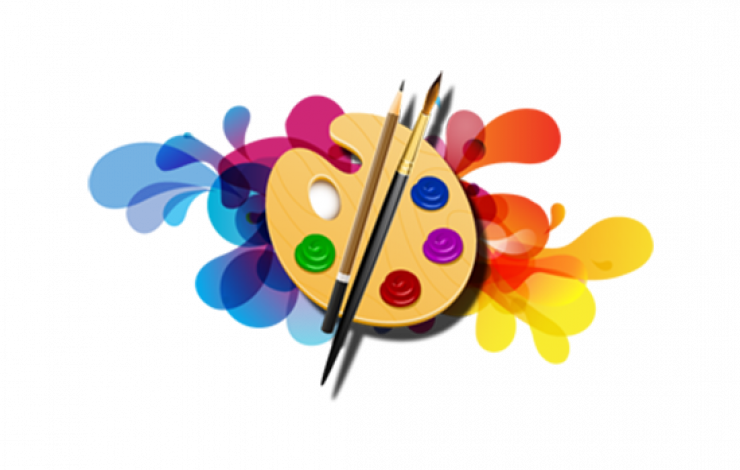 §1Organizatorem konkursu plastycznego zwanego dalej „konkursem” jest Powiatowe Centrum Pomocy Rodzinie w Kościerzynie, ul. Krasickiego 4, 83-400 Kościerzyna, zwane dalej „Organizatorem’.§2.Uczestnikami konkursu mogą być dzieci w wieku szkolnym pochodzące z terenu powiatu kościerskiego (podział na 2 kategorie wiekowe)I. dzieci młodsze: w wieku 7-10 latII. dzieci starsze: w wieku 11-15 lat§3.Temat prac: (do wyboru)1. Różni, a jednak tacy sami2. Podaj dłoń - razem raźniej 3. Prawdziwy przyjaciel - największy skarb4. Szanuję- nie wyśmiewam§4. Czas trwania konkursu: 15.10.2018 do 30.11.2018.§5Dla zwycięzców (w każdej z 2 kategorii) przewidziane są nagrody rzeczowe.Wszystkie nagrodzone i wyróżnione prace będą zdobić ściany siedziby Organizatora.§6.Prace plastyczne Uczestników muszą być przesłane przez ich Rodziców zastępczych bądź Opiekunów Prawnych, którzy poprzez wysyłkę pracy wyrażają jednocześnie zgodę na udział ich podopiecznych w konkursie.§7.Zgoda wyrażona poprzez przesłanie pracy oznacza jednocześnie akceptację postanowień Regulaminu Konkursu. Z Regulaminem można zapoznać się na stronie www.pcprkoscierzyna.pl., bądź w siedzibie Organizatora§8.Opiekun Uczestnika, który chce wziąć udział w Konkursie powinien dostarczyć pracę wykonaną przez dziecko oraz podpisane Oświadczenie stanowiące załącznik nr 1 do Regulaminu do siedziby Organizatora (w godzinach urzędowania) do dnia 30.11.2018r.Osoba do kontaktu- Katarzyna Bielawa tel. 663-058-455, 58 686 50 05§9.Praca powinna mieć format A3, uczestnik konkursu powinien ją wykonać samodzielnie, 
w dowolny sposób z zachowaniem formy „płaskiej” pracy (umożliwiającej umieszczenie jej 
w antyramie)§10.Na odwrocie pracy należy wpisać: imię, nazwisko, wiek, informacje do jakiej szkoły uczęszcza autor pracy oraz wybrany temat.§11.W chwili otrzymania pracy plastycznej przez Organizatora, Opiekun Uczestnika wyraża zgodę na wykorzystanie jej do celów konkursowych oraz w materiałach promocyjnych Organizatora.§12.Opiekun oraz Uczestnik Konkursu przesyłając pracę konkursową wyrażają zgodę na przetwarzanie ich danych osobowych  w celach organizacji Konkursu, oraz podanie imienia, nazwiska oraz wieku uczestnika do wiadomości publicznej w trakcie rozdania nagród (stosowne oświadczenie opiekuna prawnego stanowi załącznik nr 1 do niniejszego regulaminu)Dane te nie będą przekazywane osobom trzecim.§13.Laureaci prac konkursowych zostaną wyłonieni  według ocen członków Jury (któremu przewodniczy Dyrektor PCPR w Kościerzynie).  W ocenie będzie brana pod uwagę kreatywność, umiejętności plastyczne, nakład włożonej pracy oraz jej zgodność z tematem Konkursu. Decyzja Jury jest ostateczna i nieodwołalna.§14.Ogłoszenie wyników Konkursu oraz wręczenie nagród nastąpi 10 grudnia 2018r. w siedzibie PCPR ul. Krasickiego 4, sala 12.§15.Lista zwycięzców i autorów wyróżnionych prac zostanie również umieszczona na stronie internetowej Organizatora.§16.Organizator zastrzega sobie prawo do odwołania lub zmiany postanowień Regulaminu bez podawania przyczyn.§17.Wszelkie spory rozstrzygnięte zostaną sądownie, zgodnie z przepisami prawa cywilnego.